Министерство образования и науки Кузбассагосударственное образовательное учреждение дополнительного профессионального образования (повышения квалификации) специалистов «Кузбасский региональный институт повышения квалификации и переподготовки работников образования»(ГОУ ДПО (ПК) С КРИПКиПРО)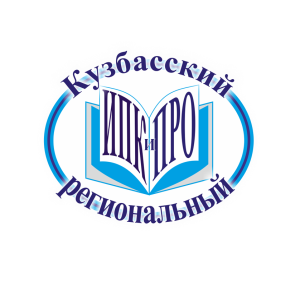 СЕРТИФИКАТудостоверяет, что Терещенко Светлана Геннадьевнапринял(а) участие в образовательных мероприятиях в 2020 - 2021 учебном годуРегистрационный номер 20212240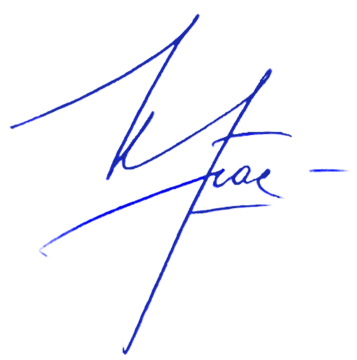 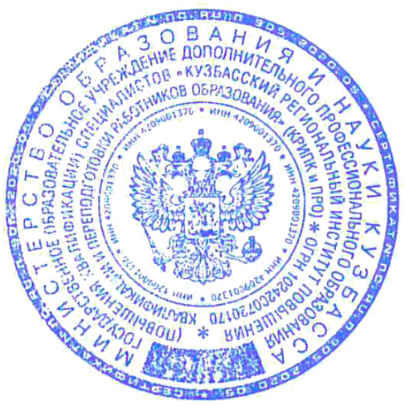 Ректор КРИПКиПРО                                                                                                О. Г. Красношлыковаг. Кемерово ТемаФормат образовательногомероприятияКоличество часовЗачетные  единицыЭлектронное и мобильное чтение как компонент образовательной деятельностиСеминар-тренинг320.67Использование цифровых ресурсов и сервисов в образовательной деятельностиСеминар320.67Интерактивные информационные технологии в деятельности библиотек ООСеминар321.36Роль школьной библиотеки в образовательном пространстве школы в аспекте инклюзивного образованияВебинар321.36